Встречаем Олимпиаду« Олимпийцы в детском саду»для детей подготовительных групп.Олимпийские игры - крупнейшие спортивные соревнования нашего времени. Олимпийские игры проводятся раз в четыре года. Они объединяют спортсменов-олимпийцев всех стран в честных и равноправных соревнованиях. Одной из главных задач педагогического коллектива детского сада является совершенствование здоровьесберегающей среды, укрепление физического, психического здоровья, эмоционального благополучия детей. Для решения этой задачи в образовательном учреждении используются разнообразные формы организации работы с детьми. Педагоги находятся в постоянном поиске новых форм работы по организации физкультурно-оздоровительной работы. Одной из таких форм являются Олимпийские игры.Цель проведения Олимпийских игр – повышение интереса к физической культуре и здоровому образу жизни детей и взрослых.  Выявлять способности и интересы детей. Воспитывать волевые качества, развивать стремление к победе и уверенность в своих силах. Учить не только получать радость от своих результатов, но и переживать за товарищей. Задачи: 1. Совершенствовать уровень физической подготовленности детей всех возрастов ОУ.2. Прививать интерес к активному образу жизни всем участникам образовательного процесса.3. Формировать волевые качества: целеустремленность, выдержку, силу, ловкость, воспитывать желание побеждать и сопереживать.4.Пропаганда и формирование здорового образа жизни семей детского сада.
     5.Воспитание физической культуры и нравственной сплочённости семьи.
     6.Развитие спортивных и двигательных навыков у детей.
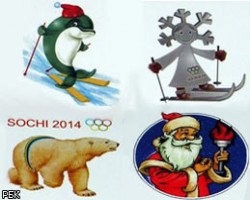 Звучат фанфары.Ведущий. Во имя грядущих побед,Во славу российского спорта,Да здравствует детская олимпиада,Ведущая к новым рекордам!Ведущий. Наши ребята не только сильные, смелые, но и дружные, весёлые, умелые, справятся с любыми трудностями. Мы надеемся, что кто - нибудь из наших детей когда-нибудь поднимется на олимпийский пьедестал, станет олимпийским чемпионом!Что такое Олимпиада?Это честный спортивный бой!В ней участвовать - это награда!Победить же может любой!!!Внимание! Мы приветствуем участников, гостей и судей наших соревнований! Символ Олимпиады – пять сплетённых цветных колец. Как вы думаете, ребята, почему олимпийские кольца сплетены между собой и что они обозначают?Дети: Они символизируют дружбу спортсменов пяти континентов: Европы – голубое кольцо, Азии – желтое, Австралии – зеленое, Америки – красное, Африки – черное.Ведущий. Чтоб олимпийские игры начать,                    Должны ребята клятву дать:(Дети вместе с ведущим произносят слова клятвы).Ведущий: Кто с ветром проворным может сравниться?Дети: Мы, олимпийцы!Ведущий: Кто верит в победу, преград не боится?Дети: Мы, олимпийцы!Ведущий: Кто спортом любимой отчизны гордится?Дети: Мы, олимпийцы!Ведущий. Клянёмся быть честными,                  К победе стремиться,                  Рекордов высоких,                   Клянёмся добиться!Ведущий:Спорт-залог хорошего настроения и отличного здоровья.Сегодня на нашем празднике мы рады приветствовать дружные спортивные команды.Оценивать наши успехи будет в жюри в составе:ЗаведующейСт. воспитателяРодителяВедущий. Объявляю Малые Олимпийские игры открытыми! Ведущий. Нашим олимпийцам предстоят интересные испытания. И мы уверены, что они пройдут их достойно, с радостью и улыбкой. А талисманом олимпиады будет «Олимпийское солнышко».Ведущий. Ну, команды смелые,                  Дружные, умелые,                  На площадку выходите,                  Силу, ловкость покажите!Команды выстраиваются на линии старта, обмениваются приветствиями (название команд, девиз, эмблема), представляет капитанов команд.  Ведущий. Перед соревнованиями нужно сделать разминку. Под веселую музыку я предлагаю командам вместе со мной сделать зарядку.А наше жюри посмотрит, и оценит, чья команда выполнит правильней и красивее это задание.Проводится зарядка, а наше жюри оценивает.Раз, два, три, четыре, пять! Будем прыгать и скакать! (прыжки на месте) Наклонился правый бок. (наклоны туловища влево-вправо) Наклонился левый бок. А сейчас поднимем ручки (руки вверх) И дотянемся до тучки. Раз – присядкаДва – прыжокЭто заячья зарядкаА лисята  как проснутся (кулачком потереть глаза)Любят долго потянуться (потянуться)Обязательно зевнуть (зевнуть прикрывая рот ладошкой)Ну и хвостиком вильнуть (движения бедрами в стороны)А волчата спинку выгнут (прогнуться в спине в перед)И легонечко подпрыгнуть (легкий прыжок в верх)Ну, а мишка косолапый (руки согнуты в локтях, ладошки соединены ниже пояса)Широко расставил лапы (ноги на ширине плеч)То одну, то обе вместе (переступание с ноги на ногу)Долго топчется на месте (раскачивание туловище в стороны)А кому зарядки мало –Начинает всё скачало.Соревнования  будут проводиться в виде эстафет. Жюри оценивает быстроту, правильность выполнения, синхронность, ритмичность, четкость, старание. Оценка: от 3 до 5 баллов).. Итак, первая эстафета.1. Эстафета «Собери пять олимпийских колец» По сигналу участники по одному, по очереди бегут вперед и раскладывают на полу кольцаолимпийских цветов в нужном порядке, возвращается в команду передовая эстафету следующему. Выигрывает та команда, которая  соберет кольца олимпийский цветов в нужном порядке, быстрее.Ведущий. Пусть стать чемпионом                   Борьбой закаленным,                   Задача совсем непроста,                   Но стать просто ловким,                   Набраться сноровки                   Здоровым и сильным стать. Красота!Начинаем соревнование по легкой атлетике.2. Эстафета «Кто самый меткий?».По сигналу первые участники подбегают к черте, берут один мешочек с песком и бросают его в корзину. Обратно бегом возвращаются в команду, передают эстафету касанием руки.Выигрывает команда, первой закончившая эстафету.3. Эстафета«Передача эстафетной палочки»По сигналу первый в команде пробегает змейкой между предметами, стараясь не сбить их, обратно возвращается прямо, передовая эстафетную палочку следующему участнику команды.Ведущий: Молодцы ребята! Быстро и ловко преодолели препятствие. Переходим к соревнования по прыжкам в длину с места. 4. Эстафета«Кто дальше прыгнет?»Дети по очереди прыгают в длину с места двумя ногами, судьи замеряют прыжок по пяткам ног, следующий прыгает от этой отметки и т.д. выигрывает команда у которой последняя отметка окажется дальше. 5.Эстафета «Баскетболисты»По сигналу участники бросают мяч в кольцо, ловят мяч и отдают следующему итак далее, пока все не пройдут эстафету.  Выигрывает команда, забросившая наибольшее количество мячей в кольцо.6.Эстафета «Теннисисты»Каждый участник с ракеткой обходит кегли,подходит к корзинке берет теннисный мячик кладет на ракетку и несет на ракетке обратно к своей команде, ракетку передает следующему участнику, а мяч кладет в ведерко своей команды. Выигрывает команда которая быстрее пронесет все мячи.7. Эстафета «Сигнал победы»Игроки команд строятся за линией старта. На расстоянии 10 см от линии старта располагаются друг за другом 4 малых обруча, на расстоянии 5м от линии старта  стоят столики, на которых лежат бубны. По сигналу первый ребёнок начинает движение вперёд, прыгает из обруча в обруч, добегает до столика, ударяет рукой по бубну, возвращается в свою команду. Передаёт эстафету следующему участнику. Остальные повторяют те же действия. Победившей считается команда, быстрее выполнившая задание.Под звуки торжественной музыки команды – участники олимпиады выходят на заключительное построение.Ведущий. Вот и подходит к завершению наша Олимпиада.  Ну как, ребята, вам понравилась Олимпиада?Дети. Да. Ведущий. Наш девиз простой: "Главное не победа, а участие!" Ведущий:Пока наше жюри будет подводить итоги, предлагаю поиграть в игру на внимание. Задание: у меня три звезды разного цвета, красная –хлопать в ладоши, желтая топать ногами, зеленая кричать «Ура!»Я поздравляю наши замечательные команды!Ведущий. Теперь просим главного судью, объявит итоги соревнований.Хочу сказать всем вам, огромное спасибо! Поздравляю всех вас с победой, желаю вам здоровья, успехов и удачи!!!За участие в Малых Олимпийских играх все дети награждаются памятными дипломами с личными результатами. Заведующая детским садом поздравляет всех участников.Ведущий.  "На этом Малые Олимпийские игры прошу считать закрытыми". Ведущий. Вот и закончился наш праздник, еще раз поаплодируем нашим чемпионам. Победители делают круг почета.